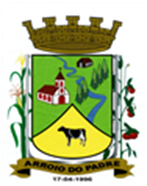 ESTADO DO RIO GRANDE DO SULMUNICÍPIO DE ARROIO DO PADREGABINETE DO PREFEITOA			Mensagem 52/2021Câmara Municipal de VereadoresSenhor PresidenteSenhores VereadoresAo encaminhar-lhes mais um projeto de lei, quero cumprimentá-los e expor as razões do envio a esta Casa de mais esta proposta.	O projeto de lei 52/2021 tem por finalidade abrir Crédito Adicional Especial com vistas a adicionar recursos orçamentários e financeiros para o desenvolvimento de atividades na Secretária da Saúde e Desenvolvimento Social.	Trata-se de disponibilizar recursos financeiros remanescentes do exercício passado para aplicação onde vislumbra-se sua importância no suporte das despesas dos diversos órgãos.	Destinam-se Créditos para aquisição de equipamentos, contratações, e material de consumo.	Certo da vossa atenção para com o proposto, na mesma certeza aguardo a sua aprovação.Sendo o que tínhamosAtenciosamente.Arroio do Padre, 16 de março de 2021._____________________Rui Carlos PeterPrefeito MunicipalAo Sr.Deoclécio Vinston LermPresidente da Câmara Municipal de VereadoresArroio do Padre/RSESTADO DO RIO GRANDE DO SULMUNICÍPIO DE ARROIO DO PADREGABINETE DO PREFEITOPROJETO DE LEI Nº 52, DE 16 DE MARÇO DE 2021.Autoriza o Município de Arroio do Padre a realizar abertura de Crédito Adicional Especial no Orçamento Municipal de 2021.Art. 1° Fica autorizado o Município de Arroio do Padre, Poder Executivo, a realizar abertura de Crédito Adicional Especial no Orçamento do Município para o exercício de 2021, nos seguintes programas de trabalho e respectivas categorias econômicas e conforme as quantias indicadas:05 – Secretaria de Saúde e Desenvolvimento Social02 – Fundo Municipal de Saúde – Rec. Vinculados10 – Saúde301 – Atenção Básica0502 – Atenção à Saúde1.503 – Aquisição de Equipamentos e Material Permanente4.4.90.52.00.00.00 – Equipamentos e Material Permanente. R$ 10.400,00 (dez mil e quatrocentos reais)4.4.20.93.00.00.00 – Indenizações e Restituições. R$ 32,19 (trinta e dois reais e dezenove centavos)Fonte de Recurso: 4505 – Investimento – Atenção Básica4.4.90.52.00.00.00 – Equipamentos e Material Permanente. R$ 1.450,00 (um mil, quatrocentos e cinquenta reais)4.4.30.93.00.00.00 – Indenizações e Restituições. R$ 32,48 (trinta e dois reais e quarenta e oito centavos)Fonte de Recurso: 4293 – Aquisição de Equipamentos UBS05 – Secretaria de Saúde e Desenvolvimento Social02 – Fundo Municipal de Saúde – Rec. Vinculados10 – Saúde302 – Assistência Hospitalar e Ambulatorial0502 – Atenção à Saúde1.503 – Aquisição de Equipamentos e Material Permanente4.4.90.52.00.00.00 – Equipamentos e Material Permanente. R$ 1.300,00 (um mil e trezentos reais)4.4.20.93.00.00.00 – Indenizações e Restituições. R$ 14,30 (quatorze reais e trinta centavos)Fonte de Recurso: 4506 – Investimento – Atenção Especializada4.4.90.52.00.00.00 – Equipamentos e Material Permanente. R$ 3.900,00 (três mil e novecentos reais)4.4.30.93.00.00.00 – Indenizações e Restituições. R$ 15,97 (quinze reais e noventa e sete centavos)Fonte de Recurso: 4292 – Aquisição de Ambulância05 – Secretaria de Saúde e Desenvolvimento Social02 – Fundo Municipal de Saúde – Rec. Vinculados10 – Saúde303 – Suporte Profilático e Terapêutico0502 – Atenção à Saúde2.507 – Manutenção da Farmácia Municipal3.1.90.11.00.00.00 – Vencimentos e Vantagens Fixas. R$ 10.000,00 (dez mil reais)3.3.90.30.00.00.00 – Material de Consumo. R$ 2.064,93 (dois mil, sessenta e quatro reais e noventa e três centavos)Fonte de Recurso: 4503 – Assistência Farmacêutica4.4.90.52.00.00.00 – Equipamentos e Material Permanente. R$ 14.588,56 (quatorze mil, quinhentos e oitenta e oito reais e cinquenta e seis centavos)Fonte de Recurso: 4509 – Qualificação da Gestão do SUS / Qualificar SUS05 – Secretaria de Saúde e Desenvolvimento Social02 – Fundo Municipal de Saúde – Rec. Vinculados10 – Saúde304 – Vigilância Sanitária0503 - Vigilância em Saúde1.512 – Equipamentos e Material Permanente Para a Vigilância Sanitária4.4.90.52.00.00.00 – Equipamentos e Material Permanente. R$ 1.023,85 (um mil, vinte e três reais e oitenta e cinco centavos)Fonte de Recurso: 4001 – Outras Rec. Aplic. Em Saúde05 – Secretaria de Saúde e Desenvolvimento Social02 – Fundo Municipal da Saúde – Rec. Vinculados10 – Saúde122 – Administração Geral0502 – Atenção à Saúde2.535 – Enfrentamento da Emergência COVID – 193.1.90.04.00.00.00 – Contratação Por Tempo Determinado. R$ 15.000,00 (quinze mil reais)3.3.90.30.00.00.00 – Material de Consumo. R$ 5.000,00 (cinco mil reais)4.4.90.52.00.00.00 – Equipamentos e Material Permanente. R$ 4.982,25 (quatro mil, novecentos e oitenta e dois reais e vinte e cinco centavos)Fonte de Recurso: 1078 - Auxílio Financeiro LC 173/2020 - Saúde e Assistência Social3.3.90.30.00.00.00 – Material de Consumo. R$ 1.005,87 (um mil, cinco reais e oitenta e sete centavos)3.3.90.32.00.00.00 – Material, Bem ou Serv. Para Distribuição Gratuita. R$ 4.000,00 (quatro mil reais)Fonte de Recurso: 4011 – Incentivo a Atenção Básica3.3.90.30.00.00.00 – Material de Consumo. R$ 500,00 (quinhentos reais)3.3.90.32.00.00.00 – Material, Bem ou Serv. Para Distribuição Gratuita. R$ 501,21 (quinhentos e um reais e vinte e um centavos)Fonte de Recurso: 4090 – Programa Saúde da Família;4.4.90.52.00.00.00 – Equipamentos e Material Permanente. R$ 3.475,32 (três mil, quatrocentos e setenta e cinco reais e trinta e dois centavos)Fonte de Recurso: 4512 - Investimento - Outras transferências (Coronavirus)Valor total do Crédito Adicional Especial: R$ 79.286,93 (setenta e nove mil, duzentos e oitenta e seis reais e noventa e três centavos)Art. 2° Servirão de cobertura para o Crédito Adicional Especial de que trata o art. 1° desta Lei, recursos financeiros provenientes do superávit financeiro verificado no exercício de 2020, nos seguintes valores e Fontes de Recurso:R$ 24.982,25 (vinte e quatro mil, novecentos e oitenta e dois reais e vinte e cinco centavos) na Fonte de Recurso: 1078 - Auxílio Financeiro LC 173/2020 - Saúde e Assistência Social;R$ 5.005,87 (cinco mil, cinco reais e oitenta e sete centavos) na Fonte de Recurso: 4011 – Incentivo a Atenção Básica;R$ 1.001,21 (um mil, um real e vinte e um centavos) na Fonte de Recurso: 4090 – Programa Saúde da Família;R$ 10.432,19 (dez mil, quatrocentos e trinta e dois reais, dezenove centavos) na Fonte de Recurso: 4505 – Investimento – Atenção Básica;R$ 1.314,30 (um mil, trezentos e quatorze reais e trinta centavos) na Fonte de Recurso: 4506 – Investimento – Atenção Especializada;R$ 3.915,97 (três mil, novecentos e quinze reais e noventa e sete centavos) na Fonte de Recurso: 4292 – Aquisição de Ambulância;R$ 1.482,48 (um mil, quatrocentos e oitenta e dois reais e quarenta e oito centavos) na Fonte de Recurso: 4293 – Aquisição de Equipamentos UBS;R$ 1.023,85 (um mil, vinte e três reais e oitenta e cinco centavos) na Fonte de Recurso: 4001 – Outras Rec. Aplic. Em Saúde;R$ 12.064,93 (doze mil, sessenta e quatro reais e noventa e três centavos) na Fonte de Recurso: 4503 – Assistência Farmacêutica.R$ 14.588,56 (quatorze mil, quinhentos e oitenta e oito reais e cinquenta e seis centavos) na Fonte de Recurso: 4509 – Qualificação da Gestão do SUS / Qualificar SUS;R$ 3.475,32 (três mil, quatrocentos e setenta e cinco reais e trinta e dois centavos) na Fonte de Recurso: 4512 - Investimento - Outras transferências (Coronavirus);Art. 3° Esta Lei entra em vigor na data de sua publicação.      Arroio do Padre, 16 de março de 2021.Visto técnico:Loutar PriebSecretário de Administração, Planejamento, Finanças, Gestão e Tributos.                                     Rui Carlos PeterPrefeito Municipal